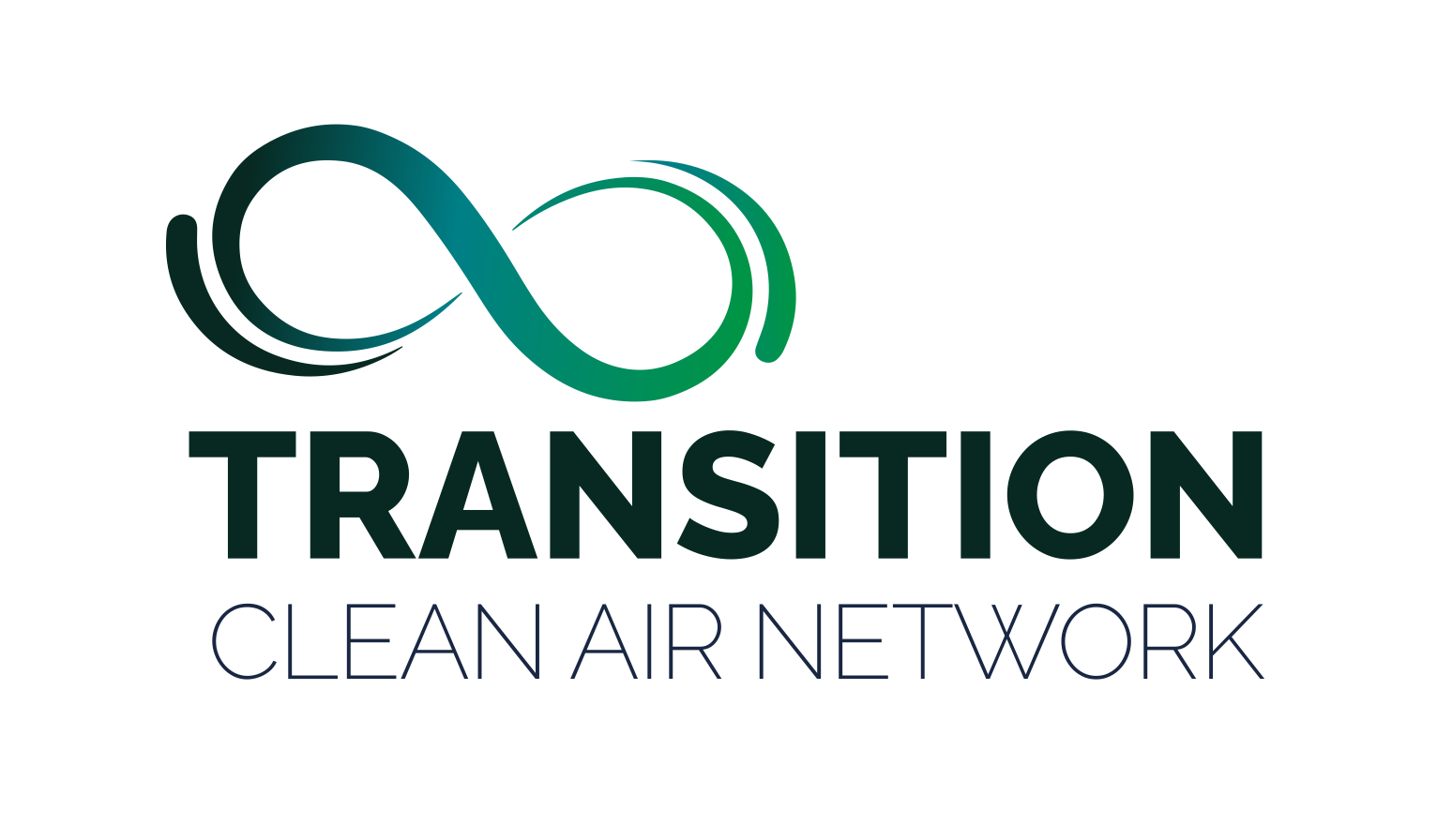 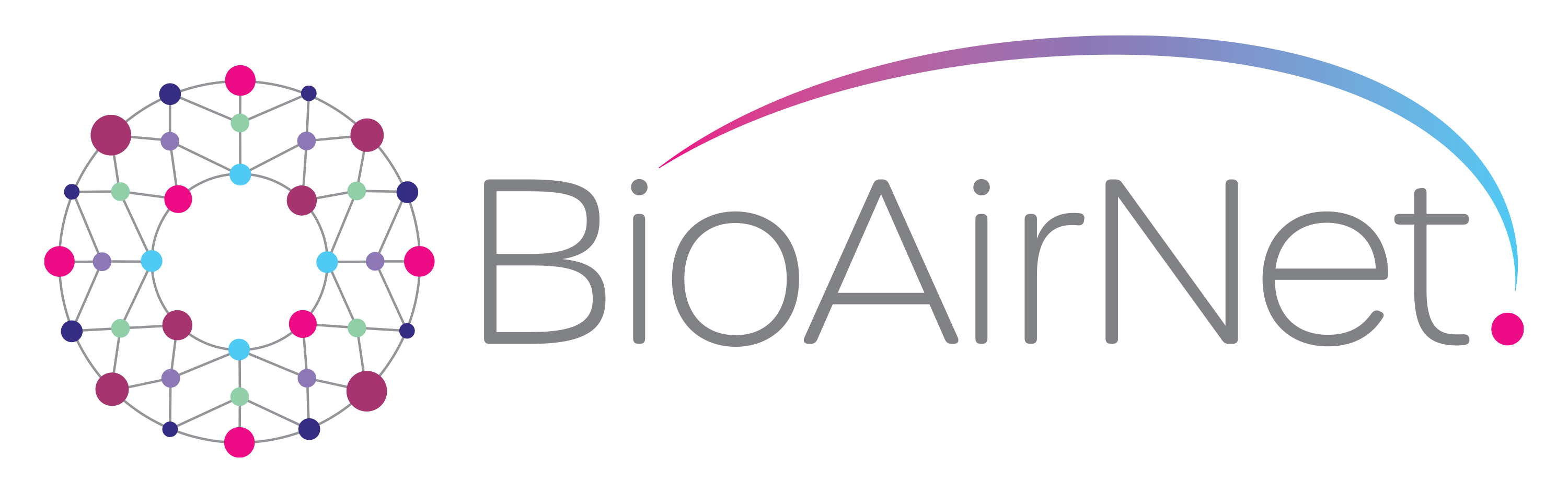 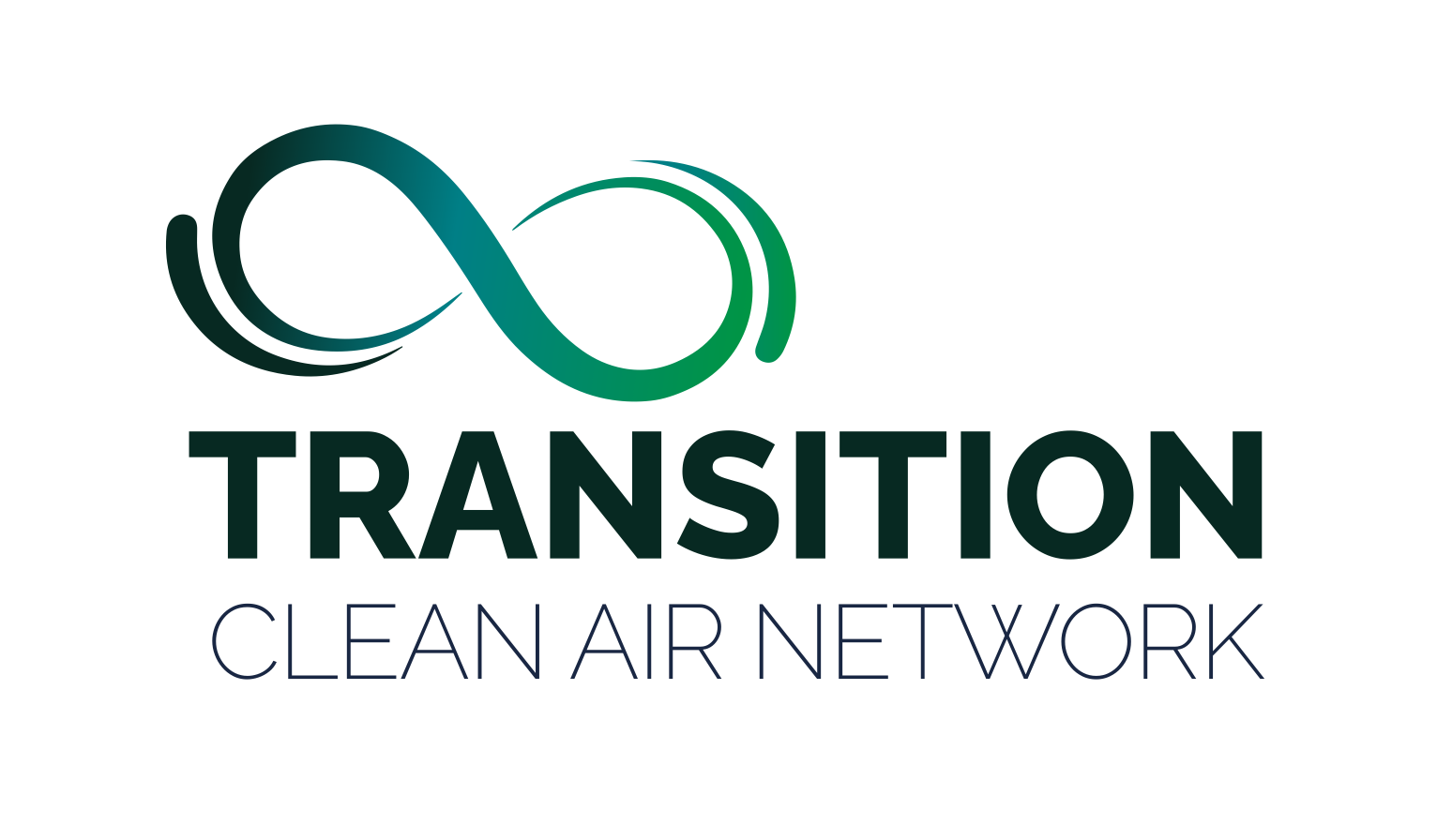 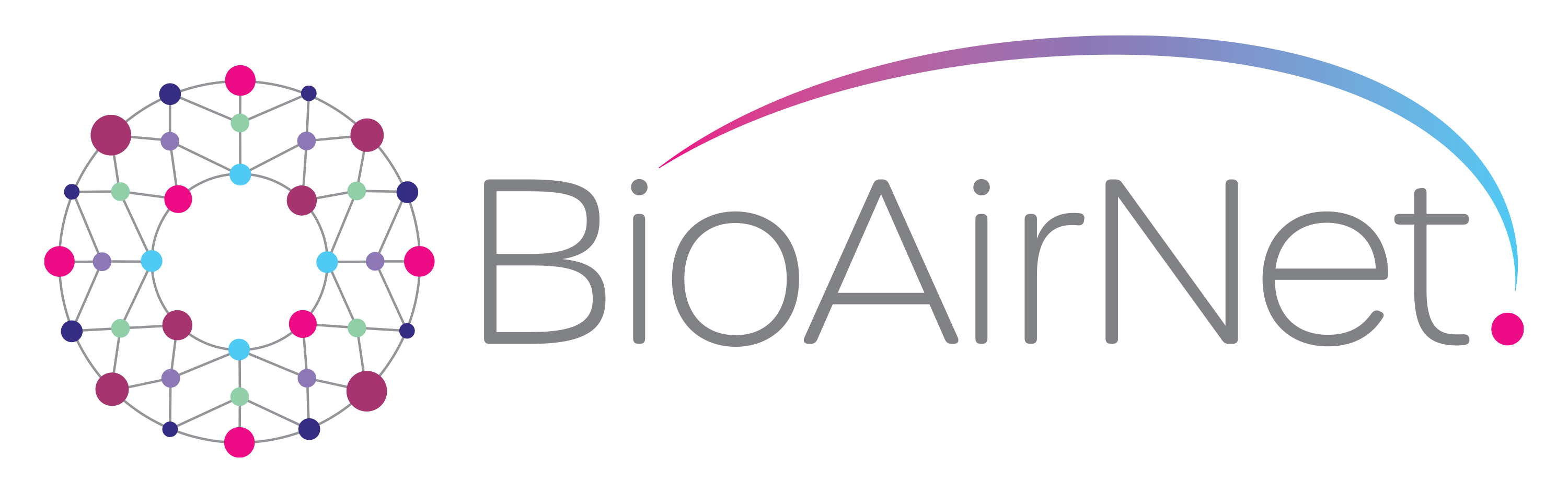 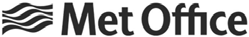 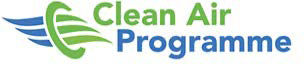 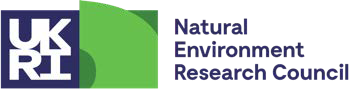 BackgroundThe TRANSITION Clean Air Network (www.transition-air.org.uk) and BioAirNet (www.bioairnet.co.uk) held a joint workshop on 18th Jan 2022, Future mobility beyond COVID-19 – two steps forward, one step back for clean air and public health. The slide deck is available at https://transition-air.org.uk/events/joint-transition-bioairnet-workshop-jan-2022/ .  In response to the workshop, we are now inviting applications for a £20k (80% FEC) Discovery & Innovation Grant. Just one grant will be awarded to a single project addressing both networks’ remits, focusing on exposure to both chemical and biological aerosols in a public transport environment (see below for full details of the brief).  To apply, please complete this form and return it to info@transition-air.org.uk by 12 noon 31st Oct 2022.This is an ‘open call’ for applications: anyone from an organisation normally eligible for UKRI funding can apply, subject to standard UKRI terms and conditions, but any one organisation can only submit one application. For eligibility, please refer to https://www.ukri.org/apply-for-funding/before-you-apply/check-if-you-are-eligible-for-research-and-innovation-funding/who-can-apply-for-funding/#contents-list . For URI terms and conditions, see https://www.ukri.org/wp-content/uploads/2020/10/UKRI-201020-full-economic-costing-grant-terms-and-conditions-March-2020.pdf .BriefApplications are sought for a proof-of-concept project to develop a capacity (technological and/or methodological) to assess the efficacy of one of more potential mitigations of exposure to both chemical and biological aerosols in a public transport environment.Said capacity should provide a clear pathway towards a solution to a specific industry need for COVID-19 recovery in the public transport sector (i.e., increased use of public transport, leading to increased revenue, enabling and/or accelerating cleaner fleet renewal).This capacity may comprise measurements and/or numerical modelling, but must address exposure to all three categories of pollutant below:(1)	Conventional gas-phase pollutants (NOx, CO2, VOCs etc)(2)	Transport-derived, non-biological particulate matter (PM)(3)	Biological aerosols* (including bioPM and exhaled droplets)*Aerosols or airborne particulate matter of biological origin (e.g., bacteria, viruses, fungi, pollen)As a proof of concept, this capacity should include – or at very least not preclude future inclusion of – chemical interactions between (1), (2) and (3) above.Applicants should specify the public transport environment (in-vehicle or transport hub), at which their mitigation-assessment capacity is targeted; e.g., ‘onboard an electric bus’ or ‘in a train station waiting room’.Applicants should also specify the potential mitigation(s), the efficacy of which their capacity is designed to assess.  Potential mitigations may be technological, regulatory or behavioural in an effort to reduce emissions of, and/or exposure to, all three categories of pollutant listed above; i.e., potential mitigations of, for example, only (1) and (2) but not (3) are not sufficient.OutputsWe recognise that the nature of the outputs will reflect the nature of the proposed project but, at minimum, these should include:o	Full Project Report – made freely and publicly availableo	1-page Fact Sheet – made freely and publicly available o	All measurement/modelling data should also be made freely and publicly available via a public dataset at the Centre for Environmental Data Analysis (CEDA) Archive; for more information, please see https://archive.ceda.ac.uko	Presentation by lead applicant at a joint TRANSITION-BioAirNet event in 2023TimescalesThe project must be completed (i.e., all outputs delivered) between 1st Jan and 30th Jun 2023. Meanwhile, the deadline for applications is 12 noon 31st Oct 2022 and we will let you know the outcome of your application by end of Nov 2022; we may ask you for further information/clarifications in the process of assessing your application. If successful, we will work with you to have a contract in place for you to begin by 1st Jan 2023.AdministrationThe project will be administered by the University of Birmingham, in partnership with Cranfield University.  For any queries, please contact info@transition-air.org.uk .TitlePlease enter the title of your project (up to 250 characters)TeamPlease enter details below of Lead applicant and Co-applicants (where relevant)Please list below all other organisations involved in your project (up to 250 characters)DurationPlease start by specifying the start and end dates of your projectSummaryPlease provide a non-technical summary of your project, which you would be happy for us to publish on both TRANSITION’s and BioAirNet’s websites (up to 1500 characters)Key CharacteristicsPlease identify here the key characteristics of your proof-of-concept capacity to assess the efficacy of mitigations of exposure to both chemical and biological aerosols in a public transport environment.Objectives and OutputsReferring to the key characteristics above, please outline how your project will address each of the six bullet points in the Brief on page 2 (up to 3000 characters), including:Clearly defined objectivesSpecific outputs that will deliver on these objectivesMilestonesPlease clearly define 4-5 milestones, including dates and a summary of what will have been achieved by each one and how you will know you have reached it (up to 2000 characters)Gantt ChartPlease include a Gantt chart or similar to illustrate the breakdown and sequencing of your project, including any inherent dependencies. The easiest way to include this is, last of all, save your completed Application Form as a PDF, and append to this a PDF of your Gantt Chart. If you experience difficulties doing so, simply attach it separately to your submission email.Impacts and BeneficiariesPlease describe the following here (up to 3000 characters):What the intended impacts of your projects are, what routes to you identify to achieve these impacts, and how will you evidence that they have been achieved?What (non-academic) stakeholders, communities and/or sectors of society will benefit?Could there be any negative impacts from this project, or inequalities with regards to the positive impacts it delivers (e.g., with respect to different genders; ages; ethnicities; physical and mental abilities; etc) and, if so, how will these be avoided?Follow-on WorkAs this project is a proof of concept, please describe how you intend, or you expect others, to take your concept forwards and on what timescales (up to 1000 characters)DeliverabilityPlease outline here how the Project Team has the necessary expertise, track record and contacts to carry out the project and deliver all outputs on time (up to 1000 characters)Budget and Justification of ResourcesPlease itemise below the full economic costs (FEC) of your project. These should add up to the ‘TOTAL FEC’ (max £25k), of which you can apply for funding up to 80% (i.e., max £20k). ‘FUNDING SOUGHT’ should thereby be equal to 80% of ‘TOTAL FEC’ and not exceed £20k.Please elaborate on the breakdown of your budget above, providing brief justification of why these resources are necessary and sufficient (up to 1000 characters)Additional ResourcesPlease describe here any and all additional resources leveraged in your project (i.e., besides those costed in your itemised budget above) adding ‘value for money’ (up to 1000 characters)Intellectual Property (IP)Please describe below any IP on which your project relies (up to 1000 characters), including: do you own that IP, do you require anyone’s permission to use it, and does your project require or imply any changes to the ownership of that IP?Type HereFirst nameLast nameOrganisationPositionEmail Lead ApplicantType HereType HereType HereType HereType HereCo-applicant 1Type HereType HereType HereType HereType HereCo-applicant 2Type HereType HereType HereType HereType HereType HereStart date (no earlier than 1st Jan 2023)End date (no later than 30th Jun 2023)Type HereType HereType HereNature of project:Nature of project:Technological Or Methodological?Technological Or Methodological?Nature of capacity:Measurements And/Or Modelling?Measurements And/Or Modelling?Industry need for COVID-19 recovery being addressed:Industry need for COVID-19 recovery being addressed:Type HereType HereType HereType HereType HereDo you address ALL three categories of pollutant?Do you address ALL three categories of pollutant?1. Conventional gas-phase pollutants (NOx, CO2, VOCs etc)1. Conventional gas-phase pollutants (NOx, CO2, VOCs etc)1. Conventional gas-phase pollutants (NOx, CO2, VOCs etc)1. Conventional gas-phase pollutants (NOx, CO2, VOCs etc)Yes Or No?Do you address ALL three categories of pollutant?Do you address ALL three categories of pollutant?2. Transport-derived, non-biological particulate matter (PM)2. Transport-derived, non-biological particulate matter (PM)2. Transport-derived, non-biological particulate matter (PM)2. Transport-derived, non-biological particulate matter (PM)Yes Or No?Do you address ALL three categories of pollutant?Do you address ALL three categories of pollutant?3. Biological aerosols (incl. bioPM and exhaled droplets)3. Biological aerosols (incl. bioPM and exhaled droplets)3. Biological aerosols (incl. bioPM and exhaled droplets)3. Biological aerosols (incl. bioPM and exhaled droplets)Yes Or No?Public transport environment:Public transport environment:Public transport environment:Type HereType HereType HereType HereMitigation(s):Type HereType HereType HereType HereType HereType HereType HereType HereType HereType HereType HereDirectly Incurred FECStaffType HereDirectly Incurred FECConsumablesType HereDirectly Incurred FECTravel and subsistenceType HereDirectly Allocated FECEstatesType HereInfrastructure techniciansType HereIndirect FECAll other costsType HereTOTAL FECType HereFUNDING SOUGHTType HereType HereType HereType Here